Pi Beta Phi Alumnae Club of Savannah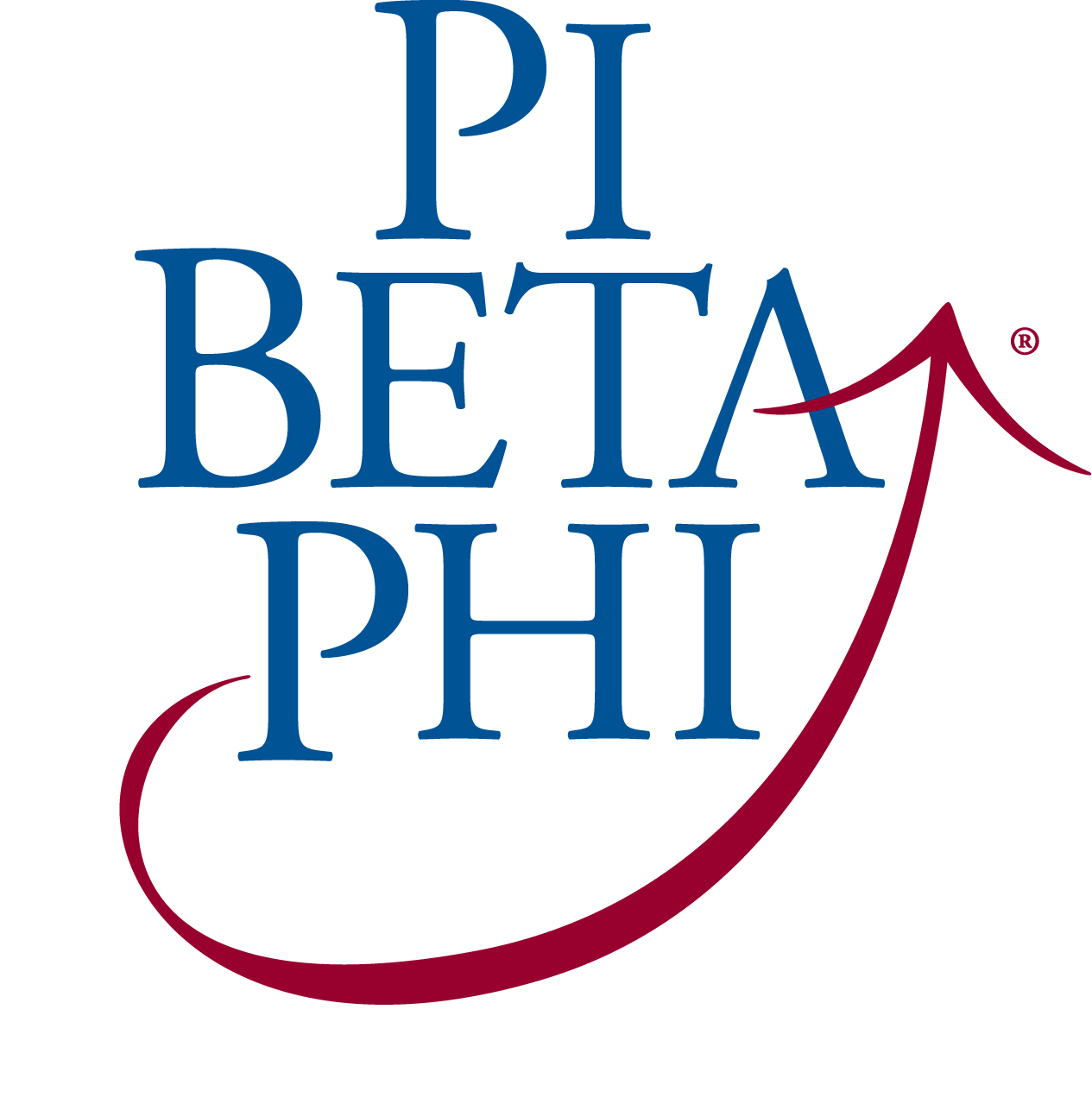 2018-19 Dues PaymentPlease return by October 15, 2018NAME_____________________________________________________________________________I have enclosed the following contribution for the 2018-19 club year: $ 45  Dues    (includes $35 to National and $10 for Local club dues) I am enclosing an additional donation to $ __________	Local ClubThe Club is required to make donations to these funds (and you may supplement and designate as you choose)$__________	Unrestricted Gift to the Fraternity$__________	Pi Beta Phi Foundation (Friendship Fund)$__________	The Literacy Fund$__________	Holt HouseThe Club may (but is not required to) contribute to these funds. You may supplement and designate as you choose.$__________	Emma Harper Turner Fund $__________	Undergraduate Scholarship Fund$__________	Graduate Fellowship Fund$__________	Alumnae Continuing Education Scholarship Fund $__________	Arrow in the Arctic/Canadian Philanthropies Fund$__________	TOTAL AMOUNT ENCLOSED     Dues Portions are Not Tax Deductible. Please fill out the reverse side of this form before sending in your payment. Your dues cannot be processed correctly without it.  Thank You!Please make checks payable to “Pi Beta Phi Alumnae Club of Savannah GA” and mail with this form to:    Pi Beta Phi Alumnae Club, c/o Sue Souls, 206 Yam Gandy Road, Savannah GA  31411 For the purposed of paying your dues to National and tracking our local club membership, we ask for the following information.  Please return you dues by November 1, 2018 for inclusion in the 2018-2019 directory (produced for members every two years).About Pi Beta Phi MISSION The mission of Pi Beta Phi Fraternity for Women is to promote friendship, develop women of intellect and integrity, cultivate leadership potential and enrich lives through community service.VISIONThe vision of Pi Beta Phi Fraternity for Women is to be recognized as a premier organization for women by providing lifelong enrichment to its members and contributing to the betterment of society.CORE VALUESIntegrityLifelong CommitmentHonor and RespectPersonal and Intellectual GrowthPhilanthropic Service to OthersSincere FriendshipsABOUT SAVANNAH ALUMSIn keeping with the mission of friendship and lifelong commitments, our local club tracks our membership annually and we like to report our status.In 2017-18, we had 55 paid members. We hope to add more this year and attract some of our more recent graduates.We say goodbye to:Sandy Ramstad, Alma Beugless, Sandra Colquitt, Alice Cowles & Sandra HeiserWe welcomed these new members!Sandy Cooper - LSU, Nicole Ebel – Simpson College, Katharine Josephson – University of Georgia, Therese Long – University of Alabama & Megan Dearth – University of OklahomaPlease make checks payable to “Pi Beta Phi Alumnae Club of Savannah GA” and mail with this form to Pi Beta Phi Alumnae Club, c/o Sue Souls, 206 Yam Gandy Road, Savannah GA  31411.NameMs   /   Miss /   MrsDOBMaiden NameSpouse’s NameAddressCityState/ ZipHome PhoneCell PhoneEmail:College NameChapter DesignationInitiation Year